PralinkyNa pralinky používame vždy len Callebaut čokoládu – horkú, bielu, karamel, ruby v pomere čokoláda/šľahačka, pri každom druhu inak, pomer je na 15ks praliniekMarcipánová pralinkaSpodok: marcipánový "šúlec“ po celej dĺžke pralinkyVrch: biela ganache v pomere cca 130g/50ml (biela callebaut čokoláda/šľahačka)Zdobenie: jedlé sušené lupene ruží /poprípade jedlé 24k zlato)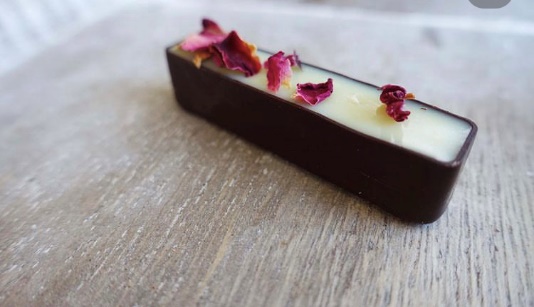 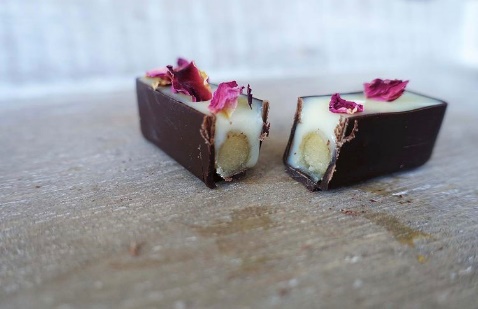 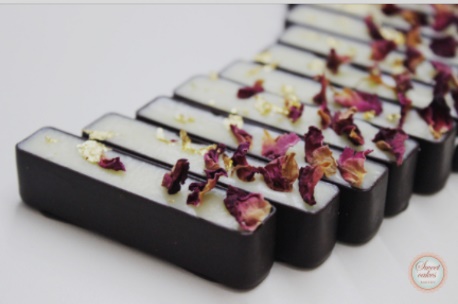 Pistáciová pralinkaSpodok: mliečna ganache v pomere cca 140g/50mlVrch: biela ganache v pomere cca 110g/50ml + pistáciová pasta+pistáciový prach/najemno mleté/Zdobenie: 2 polky celej pistácie + drobné 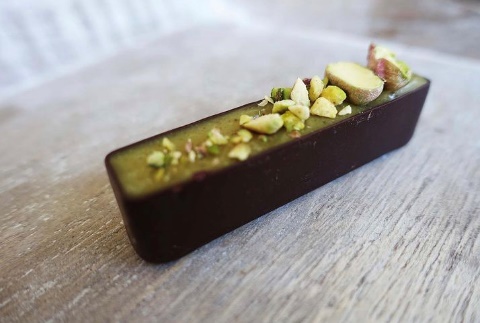 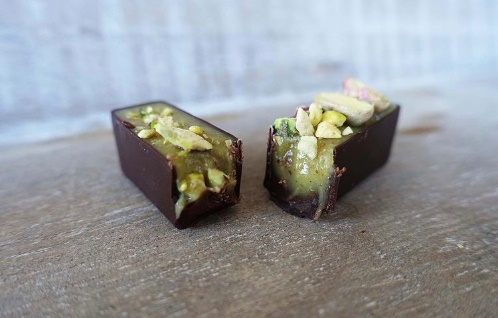 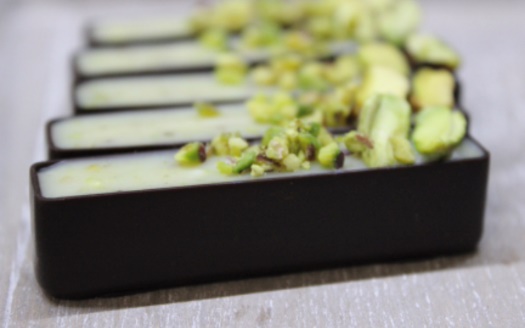 Rum-kokos pralinkaSpodok: sekané mandle bez šupky /tenká vrstva pod celom spodku pralinky/Vrch: biela ganache pomere cca 140g/40ml + lepší rum + kokosová pastaZdobenie: veľké kokosové hobliny zapichnuté podlhovasto v ganáži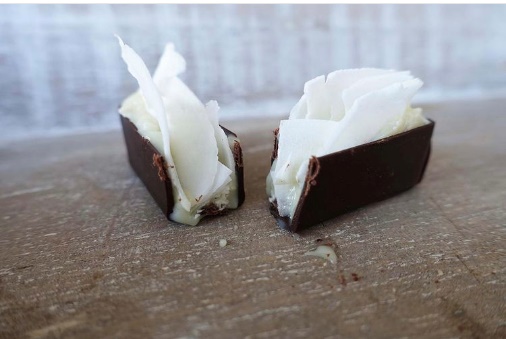 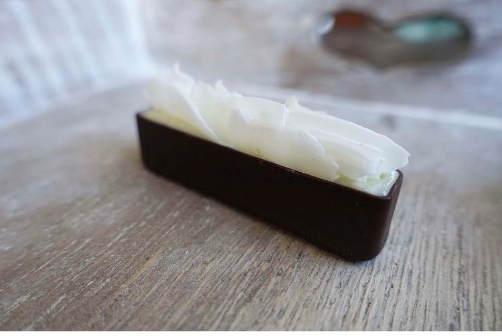 Slaný karamel pralinkaSpodok: sekané pekanové orechy najemno + slaný karamelVrch: ganache z karamelovej čokolády v pomere cca 110g/50ml  + soľ  Zdobenie: užší pekanový orech pekný celý + zlté sušené jedlé kvietky poprípade drobné pekanové oriešky  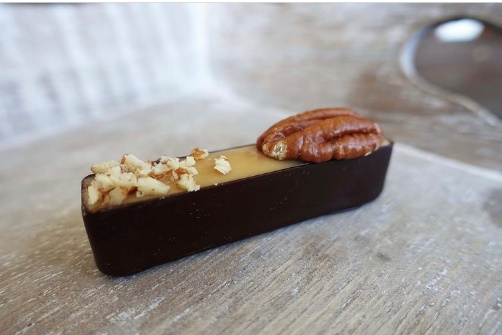 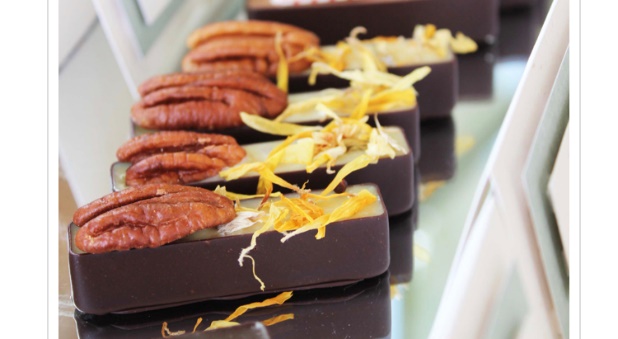 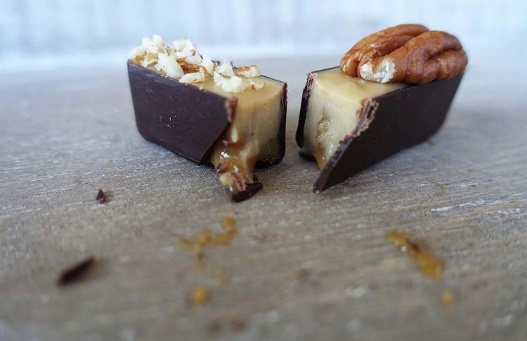 Ruby-malinová pralinkaSpodok: malinové coulis /rozvarené maliny s trochou cukru, rumu povariť, precediť zrniečka a zahustiť troškou škrobu/Vrch: ganache z ruby čokolády v pomere cca 90g/50mlZdobenie: lyofilizovaná figa v tvare mesiačika + trošku drobné 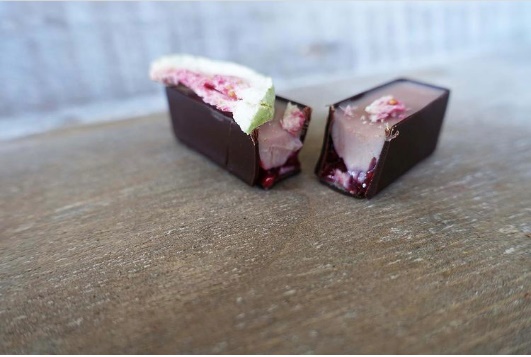 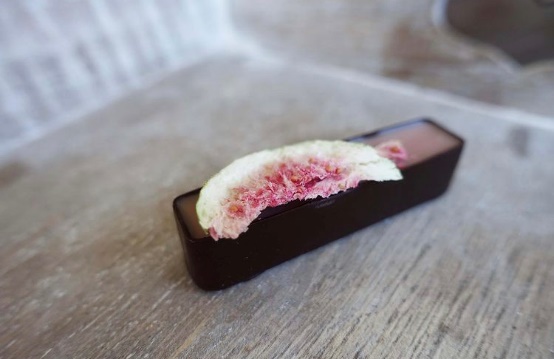 Horká višňa pralinkaSpodok: domáce višne v griotke rozložené po spodku pralinky aj s troškou šťavyVrch: ganache z horkej čokolády v pomere cca 110g/50ml /ak to bude husté trošku griotky/Zdobenie: višňa v marasku so stopkou – odkvapkaná, osušená + veľké strúhané hobliny z horkej čokolády /na fotke nie sú ideál, a tiež je tam maková verzia/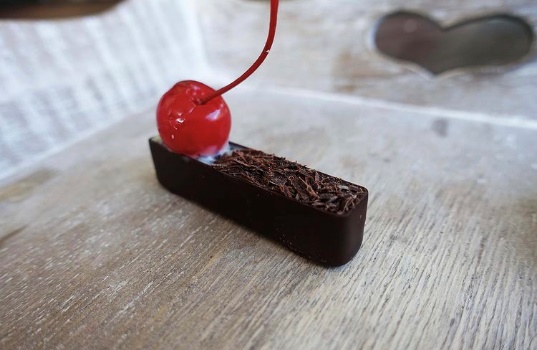 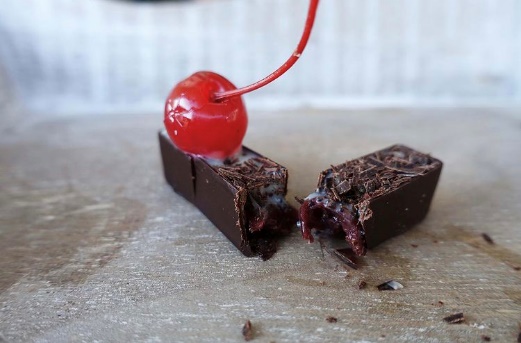 Nugátová pralinka s lieskovcamiSpodok aj vrch: nugátová ganache v pomere cca 90g/50ml + nugátZdobenie: pražené lieskovce bez šupky celé aj polovice poukladané jeden vedľa druhého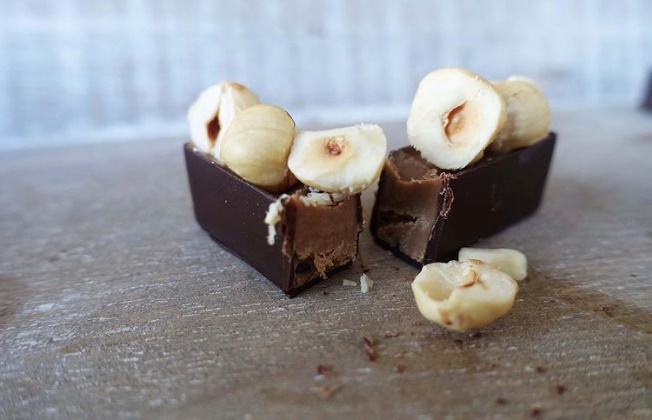 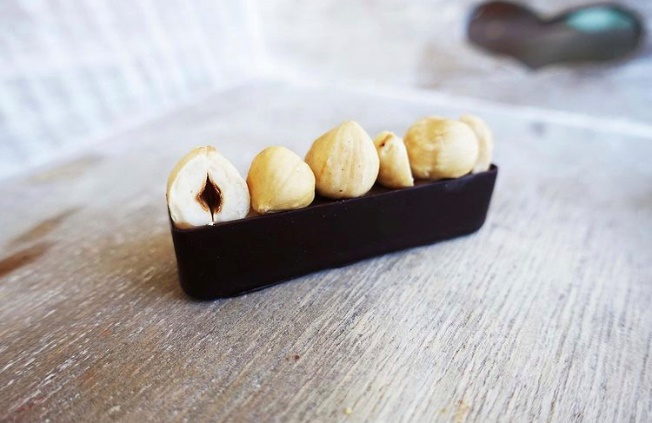 Karamelová pralinkaSpodok aj vrch: karamelZdobenie: mandle v šupke /ideálne jemne opražené/ naukladané jedna vedľa druhej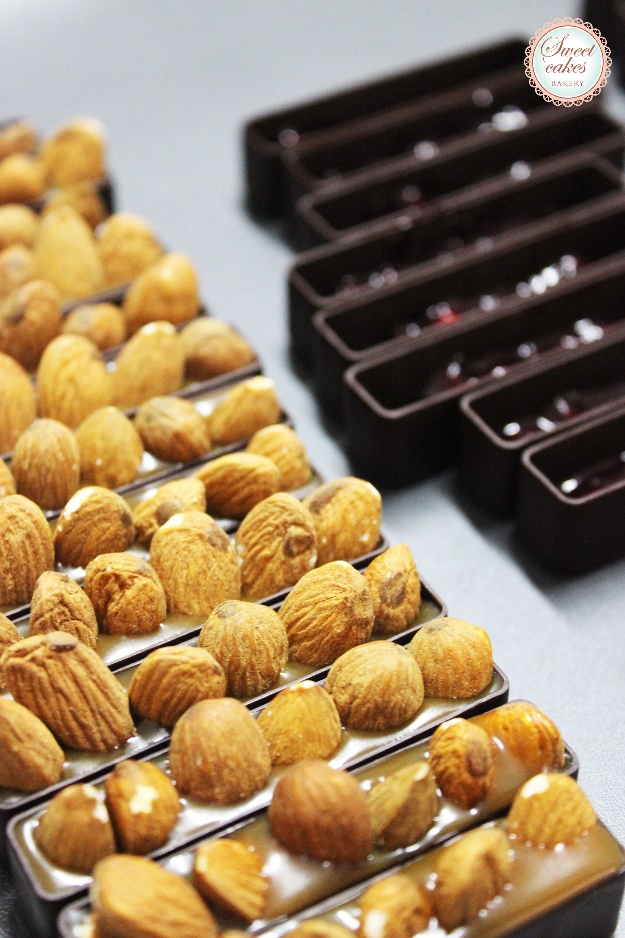 Capuccino pralinkaSpodok aj vrch: biela ganache s nesca kávou /prášková krémová/ + kávový likér v pomere cca 140g/50mlZdobenie: mletá škorica poprašok do polovice cca do stratena + píniové oriešky celé alebo malé logo čokoládka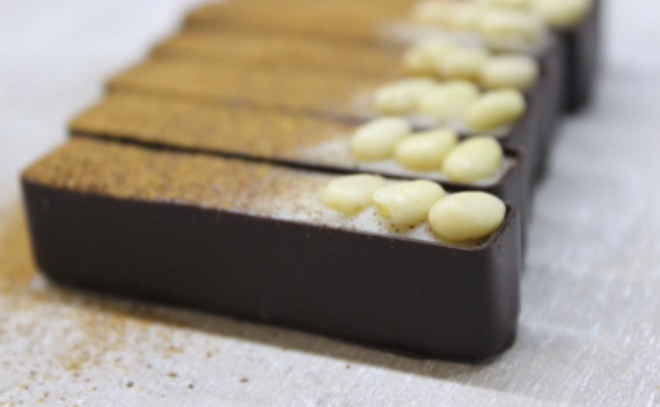 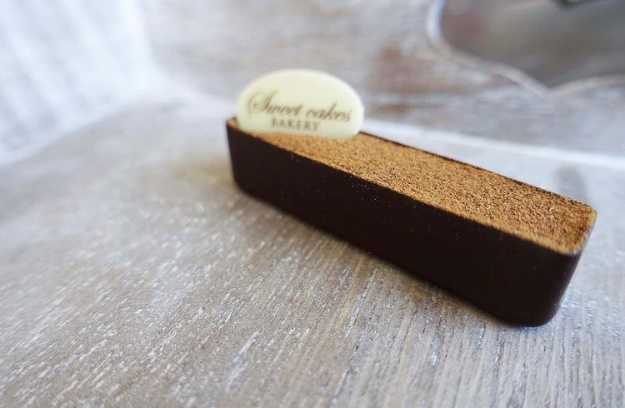 Čokoládová pralinkaSpodok: nasekané kešu orieškyVrch: mliečna čokoládová ganache /biela čokoláda plus trošku tmavej/ v pomere cca 140g/50mlZdobenie: praskajúce kipetty čokoládové + logo alebo kokos alebo oriešok v čokoláde či menšie čoko guličky v mliečnej (možná verzia aj s čokoládovým likérom alebo baileys)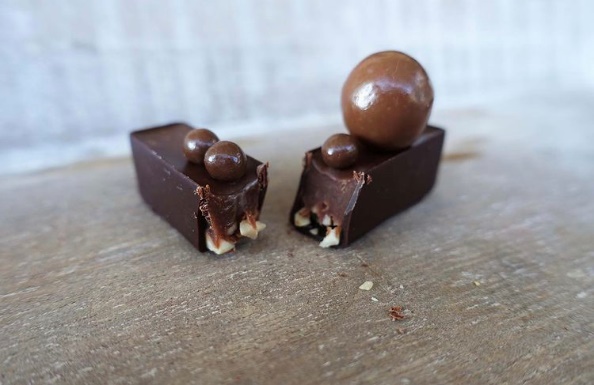 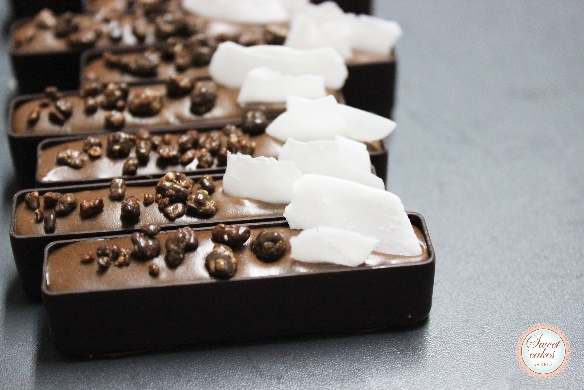 Pikantná pralinkaSpodok: sušené slivky namočené v brandy, narezané na tenšie pásiky a naukladané na spodu aj s troškou brandy, aby neboli vysušené alebo pikantný džem tenká vrstva na spoduVrch: horká ganache v pomere cca 100g/50ml + pikantný džemZdobenie: čoko guličky alebo sušená slivka – slíž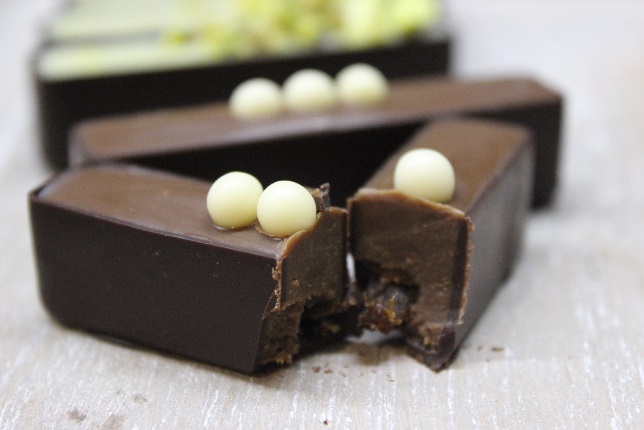 Vanilkové pralinkySpodok: mandľová pasta 100%Vrch: vanilková ganache s mletou vanillkou aj extraktom v pomere cca 130g/50mlZdobenie: lyofilizované ovocie tri druhy /vybrať pekné a malé kusy ovocia/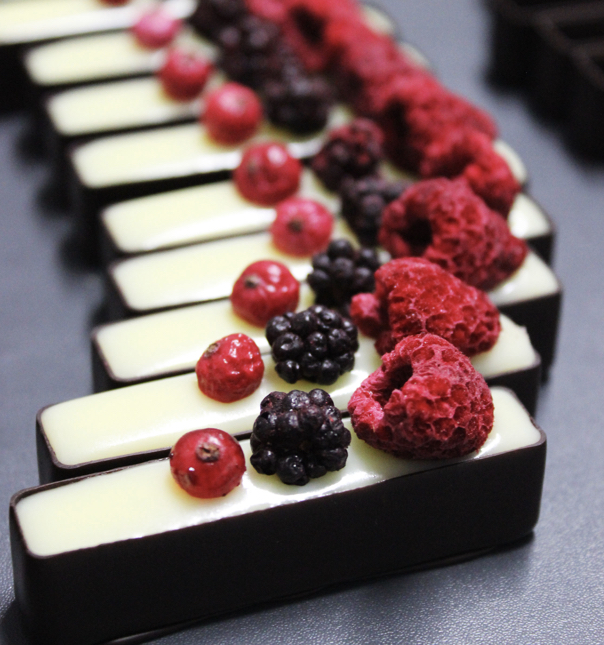 